Уведомление о постановке физического лица в налоговойУведомление о постановке физического лица в налоговой по форме 2-3-Учет выдается индивидуальным предпринимателям при регистрации ИП: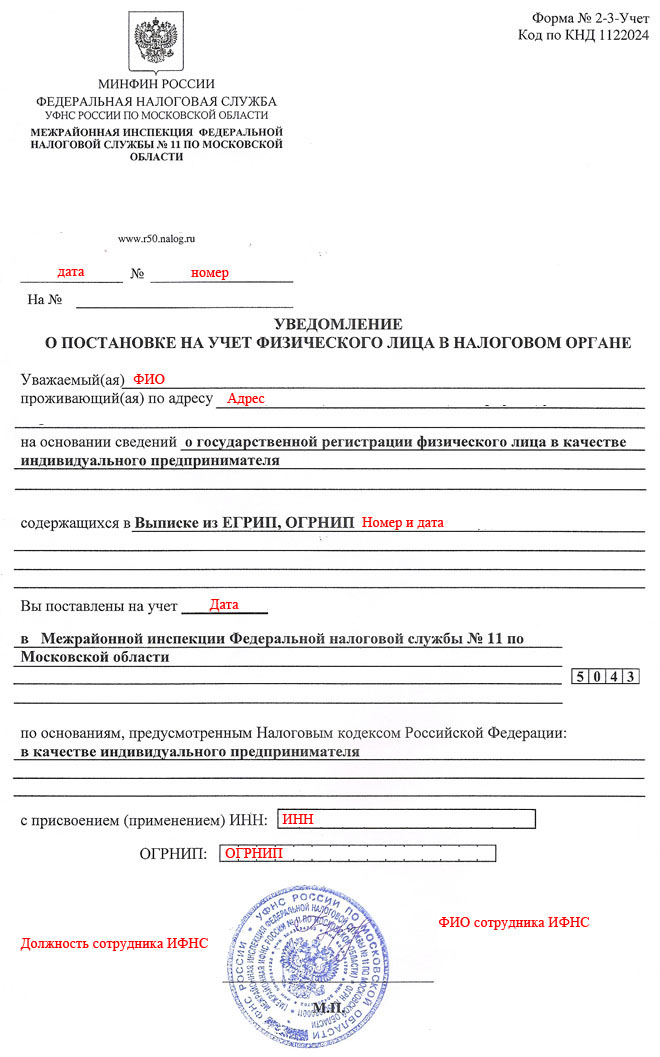 